УКРАЇНАВиконавчий комітет Нетішинської міської радивул. Шевченка, .Нетішин, Хмельницька область, 30100, тел.(03842) 9-05-90, факс 9-00-94
E-mail: miskrada@netishynrada.gov.ua Код ЄДРПОУ 05399231ПОРЯДОК ДЕННИЙзасідання виконавчого комітету міської ради10 червня 2021 рокуПочаток о 14.00 годині Сесійна залаПро затвердження плану заходів щодо складання прогнозу бюджету Нетішинської міської територіальної громади на 2022-2024 роки та проєкту бюджету Нетішинської міської територіальної громади на             2022 рікПро встановлення тарифу на перевезення пасажирів на міському автобусному маршруті загального користування «Автовокзал - вул. Солов’євська»Про встановлення тарифу на перевезення пасажирів на приміському автобусному маршруті загального користування «Нетішин – Старий Кривин» № 2Про плату за проживання та за участь в утриманні місць загального користування та прибудинкової території гуртожитку2Про надання згоди ОСББ «Будівельник-2018» на улаштування кишені для тимчасової зупинки транспортних засобів на об’єкті благоустрою міста НетішинПро видалення зелених насаджень на вул. Снігурі у м. НетішинПро видалення зелених насаджень на території проммайданчика              ВП «Хмельницька АЕС» ДП «НАЕК «Енергоатом», вул. Енергетиків, 20Про безоплатну передачу в оперативне управління завершеної капітальним ремонтом частини будівлі (вікна) Нетішинського НВК «Загальноосвітня школа І-ІІ ст. та ліцей» по пров. Миру, 5, м. Нетішин Хмельницької областіПро безоплатну передачу майна Нетішинської міської територіальної громади з балансу КП НМР «ЖКО» на баланс виконавчого комітету Нетішинської міської ради, в оперативне управлінняПро безоплатну передачу майна Нетішинської міської територіальної громади з балансу Фонду комунального майна міста Нетішина на баланс КП НМР «Комфорт», у господарське відання3Про внесення змін до рішення виконавчого комітету Нетішинської міської ради від 15 січня 2009 року № 33 «Про постійну комісію із забезпечення реалізації житлових прав громадян»Про внесення змін до рішення виконавчого комітету Нетішинської міської ради від 16 травня 2011 року № 138 «Про громадську комісію з житлових питань при виконавчому комітеті міської ради»Про передачу у власність громадян житлових приміщень у гуртожитках, що належать до комунальної власності Нетішинської міської територіальної громади Про проведення виплати одноразової матеріальної допомоги медичним та іншим працівникам, які були безпосередньо задіяні у здійсненні заходів із запобігання поширенню на території Нетішинської міської територіальної громади коронавірусної хвороби COVID-19Про внесення змін до рішення виконавчого комітету Нетішинської міської ради від 22 грудня 2020 року № 586/2020 «Про визначення видів суспільно корисних робіт для порушників, на яких судом накладено адміністративне стягнення у вигляді оплачуваних суспільно корисних робіт, та переліку підприємств для виконання порушниками оплачуваних суспільно корисних робіт, на 2021 рік»Про внесення змін до рішення виконавчого комітету Нетішинської міської ради від 28 січня 2021 року № 54/2021 «Про визначення видів громадських робіт для виконання засудженими та особами, які вчинили4 адміністративні правопорушення, безоплатних суспільно корисних робіт у Нетішинській міській територіальній громаді у 2021»Про відзначення Дня молоді у Нетішинській міській територіальній громадіПро внесення змін до рішення виконавчого комітету Нетішинської міської ради від 01 серпня 2019 року № 351/2019 «Про заохочувальні відзнаки для дітей та молоді Нетішинської міської територіальної громади»Про надання одноразової грошової винагороди спортсмену та тренеру Нетішинської міської територіальної громади за досягнутий високий результат у змаганнях міжнародного рівняПро внесення змін до рішення виконавчого комітету Нетішинської міської ради від 20 грудня 2018 року № 616/2018 «Про комісію щодо розгляду заяв членів сімей загиблих та осіб з інвалідністю про виплату грошової компенсації за належні для отримання жилі приміщення»Про внесення змін до рішення виконавчого комітету Нетішинської міської ради від 30 січня 2020 року № 61/2020 «Про комісію з вирішення спірних питань щодо надання учасникам антитерористичної операції/операції Об’єднаних сил та членам їхніх сімей пільги з оплати послуги з управління/внесків на управління багатоквартирним будинком»5Про комісію з питань призначення соціальних виплат внутрішньо переміщеним особам та особам, які досягли загального пенсійного віку, але не набули права на пенсійну виплатуПро спеціалізовану службу первинного соціально-психологічного консультування осіб, які постраждали від домашнього насильства та/або насильства за ознакою статіПро внесення змін до рішення виконавчого комітету Нетішинської міської ради від 20 листопада 2008 року № 474 «Про комісію з питань захисту прав дитини»Про визначення способів участі А. у вихованні малолітньої доньки А. та спілкуванні з неюПро визначення способів участі Б. у вихованні малолітньої доньки Б. та спілкуванні з неюПро визначення способів участі Н. у вихованні малолітньої доньки Н. та спілкуванні з нею6Про надання К. та К. дозволу на надання згоди на укладення договору дарування приватної квартири неповнолітньою донькою К. на її ім’яПро надання Л. та Л. дозволу на укладення договору дарування приватної квартири, право користування якою має малолітня Л., на ім’я Л.Про надання мешканцям Нетішинської міської територіальної громади одноразової матеріальної допомогиМіський голова							Олександр СУПРУНЮКРОЗРОБНИК:Валентина Кравчук - начальник фінансового управління виконавчого комітету міської радиІНФОРМУЄ:Оксана Латишева- заступник міського головиРОЗРОБНИК:Наталія Заріцька - начальник відділу економіки виконавчого комітету міської радиІНФОРМУЄ:Оксана Латишева- заступник міського головиРОЗРОБНИК:Наталія Заріцька - начальник відділу економіки виконавчого комітету міської радиІНФОРМУЄ:Оксана Латишева- заступник міського головиРОЗРОБНИК:Наталія Заріцька - начальник відділу економіки виконавчого комітету міської радиІНФОРМУЄ:Оксана Латишева- заступник міського головиРОЗРОБНИК:Єлізавета Чайковська- спеціаліст відділу містобудування, архітектури та благоустрою виконавчого комітету міської радиІНФОРМУЄ:Оксана Латишева- заступник міського головиРОЗРОБНИК:Ганна Тонка- начальник відділу земельних ресурсів та охорони навколишнього природного сере-довища виконавчого комітету міської радиІНФОРМУЄ:Оксана Латишева- заступник міського головиРОЗРОБНИК:Ганна Тонка- начальник відділу земельних ресурсів та охорони навколишнього природного сере-довища виконавчого комітету міської радиІНФОРМУЄ:Оксана Латишева- заступник міського головиРОЗРОБНИК:Ярослав Петрук- начальник управління капітального будів-ництва виконавчого комітету міської радиІНФОРМУЄ:Оксана Латишева- заступник міського головиРОЗРОБНИК:Олег Косік- директор Фонду комунального майна міста НетішинаІНФОРМУЄ:Оксана Латишева- заступник міського головиРОЗРОБНИК:Олег Косік- директор Фонду комунального майна міста НетішинаІНФОРМУЄ:Оксана Латишева- заступник міського головиРОЗРОБНИК:Олег Косік- директор Фонду комунального майна міста НетішинаІНФОРМУЄ:Оксана Латишева- заступник міського головиРОЗРОБНИК:Олег Косік- директор Фонду комунального майна міста НетішинаІНФОРМУЄ:Оксана Латишева- заступник міського головиРОЗРОБНИК:Олег Косік- директор Фонду комунального майна міста НетішинаІНФОРМУЄ:Оксана Латишева- заступник міського головиРОЗРОБНИК:Любов Рябчук- начальник відділу молоді та спорту виконавчого комітету міської радиІНФОРМУЄ:Оксана Латишева- заступник міського головиРОЗРОБНИК:Валентина Склярук- начальник управління соціального захисту населення виконавчого комітету міської радиІНФОРМУЄ:Оксана Латишева- заступник міського головиРОЗРОБНИК:Валентина Склярук- начальник управління соціального захисту населення виконавчого комітету міської радиІНФОРМУЄ:Оксана Латишева- заступник міського головиРОЗРОБНИК:Любов Рябчук- начальник відділу молоді та спорту виконавчого комітету міської радиІНФОРМУЄ:Василь Мисько- заступник міського головиРОЗРОБНИК:Любов Рябчук- начальник відділу молоді та спорту виконавчого комітету міської радиІНФОРМУЄ:Василь Мисько- заступник міського головиРОЗРОБНИК:Любов Рябчук- начальник відділу молоді та спорту виконавчого комітету міської радиІНФОРМУЄ:Василь Мисько- заступник міського головиРОЗРОБНИК:Валентина Склярук- начальник управління соціального захисту населення виконавчого комітету міської радиІНФОРМУЄ:Василь Мисько - заступник міського голови РОЗРОБНИК:Валентина Склярук- начальник управління соціального захисту населення виконавчого комітету міської радиІНФОРМУЄ:Василь Мисько- заступник міського головиРОЗРОБНИК:Валентина Склярук- начальник управління соціального захисту населення виконавчого комітету міської радиІНФОРМУЄ:Василь Мисько- заступник міського головиРОЗРОБНИК:Валентина Склярук- начальник управління соціального захисту населення виконавчого комітету міської радиІНФОРМУЄ:Василь Мисько- заступник міського головиРОЗРОБНИК:Антоніна Карназей- начальник служби у справах дітей виконавчого комітету міської радиІНФОРМУЄ:Василь Мисько - заступник міського голови РОЗРОБНИК:Антоніна Карназей- начальник служби у справах дітей виконавчого комітету міської радиІНФОРМУЄ:Василь Мисько - заступник міського голови РОЗРОБНИК:Антоніна Карназей- начальник служби у справах дітей виконавчого комітету міської радиІНФОРМУЄ:Василь Мисько - заступник міського голови РОЗРОБНИК:Антоніна Карназей- начальник служби у справах дітей виконавчого комітету міської радиІНФОРМУЄ:Василь Мисько - заступник міського голови РОЗРОБНИК:Антоніна Карназей- начальник служби у справах дітей виконавчого комітету міської радиІНФОРМУЄ:Василь Мисько - заступник міського голови РОЗРОБНИК:Антоніна Карназей- начальник служби у справах дітей виконавчого комітету міської радиІНФОРМУЄ:Василь Мисько - заступник міського голови РОЗРОБНИК:Валентина Склярук- начальник управління соціального захисту населення виконавчого комітету міської радиІНФОРМУЄ:Любов Оцабрика- керуючий справами виконавчого комітету міської ради 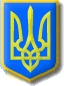 